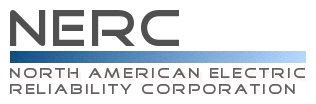 Reliability Standard Audit WorksheetEOP-011-2 – Emergency Preparedness and OperationsThis section to be completed by the Compliance Enforcement Authority.    Applicability of RequirementsLegend:Findings(This section to be completed by the Compliance Enforcement Authority)Subject Matter ExpertsIdentify the Subject Matter Expert(s) responsible for this Reliability Standard. Registered Entity Response (Required; Insert additional rows if needed): R1 Supporting Evidence and DocumentationEach Transmission Operator shall develop, maintain, and implement one or more Reliability Coordinator-reviewed Operating Plan(s) to mitigate operating Emergencies in its Transmission Operator Area. The Operating Plan(s) shall include the following, as applicable:Roles and responsibilities for activating the Operating Plan(s);Processes to prepare for and mitigate Emergencies including:Notification to its Reliability Coordinator, to include current and projected conditions, when experiencing an operating Emergency;Cancellation or recall of Transmission and generation outages;Transmission system reconfiguration;Redispatch of generation request;Provisions for operator-controlled manual Load shedding that minimizes the overlap with automatic Load shedding and are capable of being implemented in a timeframe adequate for mitigating the Emergency; andProvisions to determine reliability impacts of:cold weather conditions; and extreme weather conditions.Each Transmission Operator will have a dated Operating Plan(s) developed in accordance with Requirement R1 and reviewed by its Reliability Coordinator; evidence such as a review or revision history to indicate that the Operating Plan(s) has been maintained; and will have as evidence, such as operator logs or other operating documentation, voice recordings or other communication documentation to show that its Operating Plan(s) was implemented for times when an Emergency has occurred, in accordance with Requirement R1.Registered Entity Response (Required): Question: Has there ever been an Emergency where the Transmission Operator’s Operating Plan(s) has been implemented to mitigate operating Emergencies during the compliance audit period?   Yes    NoIf Yes, provide a detailed and dated list of such Emergencies.  If No, describe how this was determined in the narrative section below.[Note: A separate spreadsheet or other document may be used. If so, provide the document reference below. An entity may have combined plans as a Transmission Operator and Balancing Authority.]Registered Entity Response (Required): Compliance Narrative:Provide a brief explanation, in your own words, of how you comply with this Requirement. References to supplied evidence, including links to the appropriate page, are recommended.Evidence Requested:Registered Entity Evidence (Required):Audit Team Evidence Reviewed (This section to be completed by the Compliance Enforcement Authority):Compliance Assessment Approach Specific to EOP-011-2, R1This section to be completed by the Compliance Enforcement AuthorityAuditor Notes: R2 Supporting Evidence and DocumentationEach Balancing Authority shall develop, maintain, and implement one or more Reliability Coordinator-reviewed Operating Plan(s) to mitigate Capacity Emergencies and Energy Emergencies within its Balancing Authority Area. The Operating Plan(s) shall include the following, as applicable:Roles and responsibilities for activating the Operating Plan(s);Processes to prepare for and mitigate Emergencies including:Notification to its Reliability Coordinator, to include current and projected conditions when experiencing a Capacity Emergency or Energy Emergency;Requesting an Energy Emergency Alert, per Attachment 1;Managing generating resources in its Balancing Authority Area to address:capability and availability;fuel supply and inventory concerns;fuel switching capabilities; andenvironmental constraints.Public appeals for voluntary Load reductions;Requests to government agencies to implement their programs to achieve necessary energy reductions;Reduction of internal utility energy use;Use of Interruptible Load, curtailable Load and demand response;Provisions for operator-controlled manual Load shedding that minimizes the overlap with automatic Load shedding and are capable of being implemented in a timeframe adequate for mitigating the Emergency; andProvisions to determine reliability impacts of:cold weather conditions; and extreme weather conditions.Each Balancing Authority will have a dated Operating Plan(s) developed in accordance with Requirement R2 and reviewed by its Reliability Coordinator; evidence such as a review or revision history to indicate that the Operating Plan(s) has been maintained; and will have as evidence, such as operator logs or other operating documentation, voice recordings, or other communication documentation to show that its Operating Plan(s) was implemented for times when an Emergency has occurred, in accordance with Requirement R2.Registered Entity Response (Required): Question: Has there been an Emergency where the Balancing Authority’s Operating Plan(s) has been implemented to mitigate Capacity Emergencies and Energy Emergencies during the compliance audit period?  Yes    NoIf Yes, provide a detailed and dated list of such Emergencies.  If No, describe how this was determined in the narrative section below.[Note: A separate spreadsheet or other document may be used. If so, provide the document reference below. An entity may have combined plans as a Transmission Operator and Balancing Authority.]Registered Entity Response (Required): Compliance Narrative:Provide a brief explanation, in your own words, of how you comply with this Requirement. References to supplied evidence, including links to the appropriate page, are recommended.Evidence Requested:iRegistered Entity Evidence (Required):Audit Team Evidence Reviewed (This section to be completed by the Compliance Enforcement Authority):Compliance Assessment Approach Specific to EOP-011-2, R2This section to be completed by the Compliance Enforcement AuthorityAuditor Notes: R3 Supporting Evidence and DocumentationThe Reliability Coordinator shall review the Operating Plan(s) to mitigate operating Emergencies submitted by a Transmission Operator or a Balancing Authority regarding any reliability risks that are identified between Operating Plans.Within 30 calendar days of receipt, the Reliability Coordinator shall:Review each submitted Operating Plan(s) on the basis of compatibility and inter-dependency with other Balancing Authorities’ and Transmission Operators’ Operating Plans;Review each submitted Operating Plan(s) for coordination to avoid risk to Wide Area reliability; andNotify each Balancing Authority and Transmission Operator of the results of its review, specifying any time frame for resubmittal of its Operating Plan(s) if revisions are identified.The Reliability Coordinator will have documentation, such as dated e-mails or other correspondences that it reviewed Transmission Operator and Balancing Authority Operating Plans within 30 calendar days of submittal in accordance with Requirement R3.Registered Entity Response (Required): Compliance Narrative:Provide a brief explanation, in your own words, of how you comply with this Requirement. References to supplied evidence, including links to the appropriate page, are recommended.Evidence Requested:iRegistered Entity Evidence (Required):Audit Team Evidence Reviewed (This section to be completed by the Compliance Enforcement Authority):Compliance Assessment Approach Specific to EOP-011-2, R3This section to be completed by the Compliance Enforcement AuthorityAuditor Notes: R4 Supporting Evidence and DocumentationEach Transmission Operator and Balancing Authority shall address any reliability risks identified by its Reliability Coordinator pursuant to Requirement R3 and resubmit its Operating Plan(s) to its Reliability Coordinator within a time period specified by its Reliability Coordinator.The Transmission Operator and Balancing Authority will have documentation, such as dated emails or other correspondence, with an Operating Plan(s) version history showing that it responded and updated the Operating Plan(s) within the timeframe identified by its Reliability Coordinator in accordance with Requirement R4.Registered Entity Response (Required): Question: Did entity’s Reliability Coordinator identify any reliability risks associated with entity’s Operating Plan(s) during the compliance audit period? Yes    NoIf Yes, provide a list of notifications.  If No, describe how this was determined in the narrative section below.[Note: A separate spreadsheet or other document may be used. If so, provide the document reference below.]Registered Entity Response (Required): Compliance Narrative:Provide a brief explanation, in your own words, of how you comply with this Requirement. References to supplied evidence, including links to the appropriate page, are recommended.Evidence Requested:iRegistered Entity Evidence (Required):Audit Team Evidence Reviewed (This section to be completed by the Compliance Enforcement Authority):Compliance Assessment Approach Specific to EOP-011-2, R4This section to be completed by the Compliance Enforcement AuthorityAuditor Notes: R5 Supporting Evidence and DocumentationEach Reliability Coordinator that receives an Emergency notification from a Transmission Operator or Balancing Authority within its Reliability Coordinator Area shall notify, within 30 minutes from the time of receiving notification, other Balancing Authorities and Transmission Operators in its Reliability Coordinator Area, and neighboring Reliability Coordinators.Each Reliability Coordinator that receives an Emergency notification from a Balancing Authority or Transmission Operator within its Reliability Coordinator Area will have, and provide upon request, evidence that could include, but is not limited to, operator logs, voice recordings or transcripts of voice recordings, electronic communications, or equivalent evidence that will be used to determine if the Reliability Coordinator communicated, in accordance with Requirement R5, with other Balancing Authorities and Transmission Operators in its Reliability Coordinator Area, and neighboring Reliability Coordinators .Registered Entity Response (Required): Question: Has the Reliability Coordinator received an Emergency notification from a Transmission Operator or Balancing Authority during the compliance audit period?  Yes    NoIf Yes, provide a detailed and dated list of such notifications.  If No, describe how this was determined in the narrative section below. [Note: A separate spreadsheet or other document may be used. If so, provide the document reference below.]Registered Entity Response (Required): Compliance Narrative:Provide a brief explanation, in your own words, of how you comply with this Requirement. References to supplied evidence, including links to the appropriate page, are recommended.Evidence Requested:iRegistered Entity Evidence (Required):Audit Team Evidence Reviewed (This section to be completed by the Compliance Enforcement Authority):Compliance Assessment Approach Specific to EOP-011-2, R5This section to be completed by the Compliance Enforcement AuthorityAuditor Notes: R6 Supporting Evidence and DocumentationEach Reliability Coordinator that has a Balancing Authority experiencing a potential or actual Energy Emergency within its Reliability Coordinator Area shall declare an Energy Emergency Alert, as detailed in Attachment 1.Each Reliability Coordinator, with a Balancing Authority experiencing a potential or actual Energy Emergency within its Reliability Coordinator Area, will have, and provide upon request, evidence that could include, but is not limited to, operator logs, voice recordings or transcripts of voice recordings, electronic communications, or equivalent evidence that it declared an Energy Emergency Alert, as detailed in Attachment 1, in accordance with Requirement R6.Registered Entity Response (Required): Question: Did the Reliability Coordinator receive a request from their Balancing Authority, or did the Reliability Coordinator declare an Energy Emergency Alert, as detailed in Attachment 1 during the compliance audit period?  Yes    NoIf Yes, provide a detailed and dated list of such actual or potential Emergencies and proceed to the Evidence Requested section below.  If No, describe how this was determined in the narrative section below. [Note: A separate spreadsheet or other document may be used. If so, provide the document reference below.]Registered Entity Response (Required): Compliance Narrative:Provide a brief explanation, in your own words, of how you comply with this Requirement. References to supplied evidence, including links to the appropriate page, are recommended.Evidence Requested:iRegistered Entity Evidence (Required):Audit Team Evidence Reviewed (This section to be completed by the Compliance Enforcement Authority):Compliance Assessment Approach Specific to EOP-011-2, R6This section to be completed by the Compliance Enforcement AuthorityAuditor Notes: R7 Supporting Evidence and DocumentationEach Generator Owner shall implement and maintain one or more cold weather preparedness plan(s) for its generating units. The cold weather preparedness plan(s) shall include the following, at a minimum:Generating unit(s) freeze protection measures based on geographical location and plant configuration;Annual inspection and maintenance of generating unit(s) freeze protection measures;Generating unit(s) cold weather data, to include:Generating unit(s) operating limitations in cold weather to include:capability and availability;fuel supply and inventory concerns;fuel switching capabilities; andenvironmental constraints.Generating unit(s) minimum:design temperature; orhistorical operating temperature; orcurrent cold weather performance temperature determined by an engineering analysis.Each Generator Owner will have evidence documenting that its cold weather preparedness plan(s) was implemented and maintained in accordance with Requirement R7.Registered Entity Response (Required): Compliance Narrative:Provide a brief explanation, in your own words, of how you comply with this Requirement. References to supplied evidence, including links to the appropriate page, are recommended.Evidence Requested:Registered Entity Evidence (Required):Audit Team Evidence Reviewed (This section to be completed by the Compliance Enforcement Authority):Compliance Assessment Approach Specific to EOP-011-2, R7This section to be completed by the Compliance Enforcement AuthorityAuditor Notes: R8 Supporting Evidence and DocumentationEach Generator Owner in conjunction with its Generator Operator shall identify the entity responsible for providing the generating unit-specific training, and that identified entity shall provide the training to its maintenance or operations personnel responsible for implementing cold weather preparedness plan(s) developed pursuant to Requirement R7.Each Generator Operator or Generator Owner will have documented evidence that the applicable personnel completed training of the Generator Owner’s cold weather preparedness plan(s). This evidence may include, but is not limited to, documents such as personnel training records, training materials, date of training, agendas or learning objectives, attendance at pre-work briefings, review of work order tasks, tailboards, attendance logs for classroom training, and completion records for computer-based training in fulfillment of Requirement R8.Registered Entity Response (Required): Compliance Narrative:Provide a brief explanation, in your own words, of how you comply with this Requirement. References to supplied evidence, including links to the appropriate page, are recommended.Evidence Requested:iRegistered Entity Evidence (Required):Audit Team Evidence Reviewed (This section to be completed by the Compliance Enforcement Authority):Compliance Assessment Approach Specific to EOP-011-2, R8This section to be completed by the Compliance Enforcement AuthorityAuditor Notes: Additional Information:Reliability StandardThe full text of EOP-011-2 may be found on the NERC Web Site (www.nerc.com) under “Program Areas & Departments”, “Reliability Standards.”In addition to the Reliability Standard, there is an applicable Implementation Plan available on the NERC Web Site.Capitalized terms in the Reliability Standard refer to terms in the NERC Glossary, which may be found on the NERC Web Site.Regulatory LanguageOrder No. 818, Revisions to Emergency Operations Reliability Standards; Revisions to UndervoltageLoad Shedding Reliability Standards; Revisions to the Definition of “Remedial ActionScheme” and Related Reliability Standards, 153 FERC ¶ 61,228 (2015).Order Approving Cold Weather Reliability Standards, 176 FERC ¶ 61,119 (2021).Revision History for RSAWAudit ID:Audit ID if available; or REG-NCRnnnnn-YYYYMMDDRegistered Entity: Registered name of entity being auditedNCR Number:  NCRnnnnn				Compliance Enforcement Authority:Region or NERC performing auditCompliance Assessment Date(s):Month DD, YYYY, to Month DD, YYYYCompliance Monitoring Method: [On-site Audit | Off-site Audit | Spot Check]Names of Auditors:	Supplied by CEABADPGOGOPIALSEPAPSERCRPRSGTOTOPTPTSPR1XR2XR3XR4XXR5XR6XR7XR8XXText with blue background:Fixed text – do not editText entry area with Green background:Entity-supplied informationText entry area with white background:Auditor-supplied informationReq.FindingSummary and DocumentationFunctions MonitoredR1R2R3R4R5R6R7R8Req.Areas of ConcernReq.RecommendationsReq.Positive ObservationsSME NameTitleOrganizationRequirement(s)Provide the following evidence, or other evidence to demonstrate compliance. Documented Operating Plan(s).Evidence of activation, such as operator logs, voice recordings, or other communications, for times when an Emergency has occurred.The following information is requested for each document submitted as evidence. Also, evidence submitted should be highlighted and bookmarked, as appropriate, to identify the exact location where evidence of compliance may be found.The following information is requested for each document submitted as evidence. Also, evidence submitted should be highlighted and bookmarked, as appropriate, to identify the exact location where evidence of compliance may be found.The following information is requested for each document submitted as evidence. Also, evidence submitted should be highlighted and bookmarked, as appropriate, to identify the exact location where evidence of compliance may be found.The following information is requested for each document submitted as evidence. Also, evidence submitted should be highlighted and bookmarked, as appropriate, to identify the exact location where evidence of compliance may be found.The following information is requested for each document submitted as evidence. Also, evidence submitted should be highlighted and bookmarked, as appropriate, to identify the exact location where evidence of compliance may be found.The following information is requested for each document submitted as evidence. Also, evidence submitted should be highlighted and bookmarked, as appropriate, to identify the exact location where evidence of compliance may be found.File NameDocument TitleRevision or VersionDocument DateRelevant Page(s) or Section(s)Description of Applicability of Document(R1) Verify the Operating Plan(s) is dated and reviewed by the entity’s Reliability Coordinator.(R1) Verify the Operating Plan(s) was developed in accordance with Requirement R1 and includes processes for the following as applicable:  (Part 1.1) Roles and responsibilities for activating the Operating Plan(s);  (Part 1.2.1) Notification to its Reliability Coordinator, to include current and projected conditions, when experiencing an operating Emergency;  (Part 1.2.2) Cancellation or recall of Transmission and generation outages;  (Part 1.2.3) Transmission system reconfiguration;  (Part 1.2.4) Redispatch of generation;  (Part 1.2.5) Provisions for operator-controlled manual Load shedding that minimizes the overlap with automatic Load shedding and are capable of being implemented in a timeframe adequate for mitigating the Emergency;  (Part 1.2.6) Provisions to determine reliability impacts of:      (Part 1.2.6.1) cold weather conditions; and     (Part 1.2.6.2) extreme weather conditions.(R1) Verify implementation of Operating Plan(s). (see note below)Note to Auditor: Note to Auditor: Provide the following evidence, or other evidence to demonstrate compliance. Documented Operating Plan(s).Evidence of activation, such as operator logs, voice recordings, or other communications, for times when an Emergency has occurred.The following information is requested for each document submitted as evidence. Also, evidence submitted should be highlighted and bookmarked, as appropriate, to identify the exact location where evidence of compliance may be found.The following information is requested for each document submitted as evidence. Also, evidence submitted should be highlighted and bookmarked, as appropriate, to identify the exact location where evidence of compliance may be found.The following information is requested for each document submitted as evidence. Also, evidence submitted should be highlighted and bookmarked, as appropriate, to identify the exact location where evidence of compliance may be found.The following information is requested for each document submitted as evidence. Also, evidence submitted should be highlighted and bookmarked, as appropriate, to identify the exact location where evidence of compliance may be found.The following information is requested for each document submitted as evidence. Also, evidence submitted should be highlighted and bookmarked, as appropriate, to identify the exact location where evidence of compliance may be found.The following information is requested for each document submitted as evidence. Also, evidence submitted should be highlighted and bookmarked, as appropriate, to identify the exact location where evidence of compliance may be found.File NameDocument TitleRevision or VersionDocument DateRelevant Page(s) or Section(s)Description of Applicability of Document(R2) Verify the Operating Plan(s) is dated and reviewed by the entity’s Reliability Coordinator.(R2) Verify the Operating Plan(s) was developed in accordance with Requirement R2 and includes processes for the following as applicable:  (Part 2.1.) Roles and responsibilities for activating the Operating Plan(s);  (Part 2.2) Processes to prepare for and mitigate Emergencies including:  (Part 2.2.1) Notification to its Reliability Coordinator, to include current and projected conditions when experiencing a Capacity Emergency or Energy Emergency;  (Part 2.2.2) Requesting an Energy Emergency Alert, per Attachment 1;  (Part 2.2.3) Managing generating resources in its Balancing Authority Area to address:  (Part 2.2.3.1) capability and availability;  (Part 2.2.3.2) fuel supply and inventory concerns;  (Part 2.2.3.3) fuel switching capabilities; and  (Part 2.2.3.4) environmental constraints.  (Part 2.2.4) Public appeals for voluntary Load reductions;  (Part 2.2.5) Requests to government agencies to implement their programs to achieve necessary energy reductions;  (Part 2.2.6) Reduction of internal utility energy use;  (Part 2.2.7) Use of Interruptible Load, curtailable Load and demand response;  (Part 2.2.8) Provisions for operator-controlled manual Load shedding that minimizes the overlap with automatic Load shedding and are capable of being implemented in a timeframe adequate for mitigating the Emergency; and  (Part 2.2.9) Provisions to determine reliability impacts of:     (Part 2.2.9.1) cold weather conditions; and     (Part 2.2.9.2) extreme weather conditions.(R2) Verify implementation of Operating Plan(s). (see note below)Note to Auditor: Note to Auditor: Provide the following evidence, or other evidence to demonstrate compliance. The Reliability Coordinator will have documentation, such as dated e-mails or other correspondence that it reviewed Transmission Operator and Balancing Authority Operating Plans within 30-calendar days of submittal in accordance with Requirement R3.Copies of processes, procedures or other controls on how the Reliability Coordinator performs its reviews of the Operating Plans.The following information is requested for each document submitted as evidence. Also, evidence submitted should be highlighted and bookmarked, as appropriate, to identify the exact location where evidence of compliance may be found.The following information is requested for each document submitted as evidence. Also, evidence submitted should be highlighted and bookmarked, as appropriate, to identify the exact location where evidence of compliance may be found.The following information is requested for each document submitted as evidence. Also, evidence submitted should be highlighted and bookmarked, as appropriate, to identify the exact location where evidence of compliance may be found.The following information is requested for each document submitted as evidence. Also, evidence submitted should be highlighted and bookmarked, as appropriate, to identify the exact location where evidence of compliance may be found.The following information is requested for each document submitted as evidence. Also, evidence submitted should be highlighted and bookmarked, as appropriate, to identify the exact location where evidence of compliance may be found.The following information is requested for each document submitted as evidence. Also, evidence submitted should be highlighted and bookmarked, as appropriate, to identify the exact location where evidence of compliance may be found.File NameDocument TitleRevision or VersionDocument DateRelevant Page(s) or Section(s)Description of Applicability of Document(R3) Verify that the Reliability Coordinator reviews plans within 30-calendar days.(Part 3.1.3.)  Verify the entity notified each Balancing Authority and Transmission Operator of the results of its review, specifying any time frame for resubmittal of its Operating Plan(s) if revisions are identified.Note to Auditor:Note to Auditor:Provide the following evidence, or other evidence to demonstrate compliance. Dated correspondence between the entity and Reliability Coordinator regarding revisions to the entity’s Operating Plan(s) based on reliability risks identified by the Reliability Coordinator.Operating Plan(s) with version history showing that it responded and updated the Operating Plan(s).The following information is requested for each document submitted as evidence. Also, evidence submitted should be highlighted and bookmarked, as appropriate, to identify the exact location where evidence of compliance may be found.The following information is requested for each document submitted as evidence. Also, evidence submitted should be highlighted and bookmarked, as appropriate, to identify the exact location where evidence of compliance may be found.The following information is requested for each document submitted as evidence. Also, evidence submitted should be highlighted and bookmarked, as appropriate, to identify the exact location where evidence of compliance may be found.The following information is requested for each document submitted as evidence. Also, evidence submitted should be highlighted and bookmarked, as appropriate, to identify the exact location where evidence of compliance may be found.The following information is requested for each document submitted as evidence. Also, evidence submitted should be highlighted and bookmarked, as appropriate, to identify the exact location where evidence of compliance may be found.The following information is requested for each document submitted as evidence. Also, evidence submitted should be highlighted and bookmarked, as appropriate, to identify the exact location where evidence of compliance may be found.File NameDocument TitleRevision or VersionDocument DateRelevant Page(s) or Section(s)Description of Applicability of Document(R4) Verify the entity resubmitted its Operating Plan to its Reliability Coordinator within the time period specified by the Reliability Coordinator in instances where the Reliability Coordinator identified reliability risks associated with the entity’s Operating Plan.(R4) Verify the entity addressed any reliability risks identified by its Reliability Coordinator pursuant to Requirement R3.Note to Auditor: Note to Auditor: Provide the following evidence, or other evidence to demonstrate compliance. Dated and time stamped evidence of notification of an Emergency received from a Transmission Operator or Balancing Authority and dated and time stamped evidence of the  entity’s notification of other Balancing Authorities and Transmission Operators in its Reliability Coordinator Area, and neighboring Reliability Coordinators.The following information is requested for each document submitted as evidence. Also, evidence submitted should be highlighted and bookmarked, as appropriate, to identify the exact location where evidence of compliance may be found.The following information is requested for each document submitted as evidence. Also, evidence submitted should be highlighted and bookmarked, as appropriate, to identify the exact location where evidence of compliance may be found.The following information is requested for each document submitted as evidence. Also, evidence submitted should be highlighted and bookmarked, as appropriate, to identify the exact location where evidence of compliance may be found.The following information is requested for each document submitted as evidence. Also, evidence submitted should be highlighted and bookmarked, as appropriate, to identify the exact location where evidence of compliance may be found.The following information is requested for each document submitted as evidence. Also, evidence submitted should be highlighted and bookmarked, as appropriate, to identify the exact location where evidence of compliance may be found.The following information is requested for each document submitted as evidence. Also, evidence submitted should be highlighted and bookmarked, as appropriate, to identify the exact location where evidence of compliance may be found.File NameDocument TitleRevision or VersionDocument DateRelevant Page(s) or Section(s)Description of Applicability of Document(R5) Verify the entity notified other Balancing Authorities and Transmission Operators in its Reliability Coordinator Area, and neighboring Reliability Coordinators, within 30 minutes from the time of receiving notification as required by Requirement R5.Note to Auditor:Note to Auditor:Provide the following evidence, or other evidence to demonstrate compliance. A list of all potential or actual Energy Emergencies in entity’s footprint and operator logs, voice recordings or transcripts of voice recordings, electronic communications or equivalent evidence that demonstrate initiation of an Energy Emergency Alert.The following information is requested for each document submitted as evidence. Also, evidence submitted should be highlighted and bookmarked, as appropriate, to identify the exact location where evidence of compliance may be found.The following information is requested for each document submitted as evidence. Also, evidence submitted should be highlighted and bookmarked, as appropriate, to identify the exact location where evidence of compliance may be found.The following information is requested for each document submitted as evidence. Also, evidence submitted should be highlighted and bookmarked, as appropriate, to identify the exact location where evidence of compliance may be found.The following information is requested for each document submitted as evidence. Also, evidence submitted should be highlighted and bookmarked, as appropriate, to identify the exact location where evidence of compliance may be found.The following information is requested for each document submitted as evidence. Also, evidence submitted should be highlighted and bookmarked, as appropriate, to identify the exact location where evidence of compliance may be found.The following information is requested for each document submitted as evidence. Also, evidence submitted should be highlighted and bookmarked, as appropriate, to identify the exact location where evidence of compliance may be found.File NameDocument TitleRevision or VersionDocument DateRelevant Page(s) or Section(s)Description of Applicability of Document(R6) For all, or a sample of, Balancing Authority potential or actual Energy Emergencies within the entity’s Reliability Coordinator Area, verify the Reliability Coordinator declared an Energy Emergency Alert, as detailed in Attachment 1 of the EOP-011-2 Reliability Standard.Note to Auditor:Note to Auditor:Provide the following evidence, or other evidence to demonstrate compliance. Documented cold weather preparedness plan(s).Evidence of cold weather preparedness plan implementation, including performance of annual inspection andmaintenance of generating unit(s) freeze protection measures.The following information is requested for each document submitted as evidence. Also, evidence submitted should be highlighted and bookmarked, as appropriate, to identify the exact location where evidence of compliance may be found.The following information is requested for each document submitted as evidence. Also, evidence submitted should be highlighted and bookmarked, as appropriate, to identify the exact location where evidence of compliance may be found.The following information is requested for each document submitted as evidence. Also, evidence submitted should be highlighted and bookmarked, as appropriate, to identify the exact location where evidence of compliance may be found.The following information is requested for each document submitted as evidence. Also, evidence submitted should be highlighted and bookmarked, as appropriate, to identify the exact location where evidence of compliance may be found.The following information is requested for each document submitted as evidence. Also, evidence submitted should be highlighted and bookmarked, as appropriate, to identify the exact location where evidence of compliance may be found.The following information is requested for each document submitted as evidence. Also, evidence submitted should be highlighted and bookmarked, as appropriate, to identify the exact location where evidence of compliance may be found.File NameDocument TitleRevision or VersionDocument DateRelevant Page(s) or Section(s)Description of Applicability of Document(R7) Verify each Generator Owner implemented and maintained one or more cold weather preparedness plan(s) for its generating units. Verify the cold weather preparedness plan(s) include the following, at a minimum:  (Part 7.1) Generating unit(s) freeze protection measures based on geographical location and plant configuration;  (Part 7.2) Annual inspection and maintenance of generating unit(s) freeze protection measures;  (Part 7.3) Generating unit(s) cold weather data, to include:     (Part 7.3.1) Generating unit(s) operating limitations in cold weather to include:        (Part 7.3.1.1) capability and availability;        (Part 7.3.1.2) fuel supply and inventory concerns;        (Part 7.3.1.3) fuel switching capabilities; and        (Part 7.3.1.4) environmental constraints.     (Part 7.3.2) Generating unit(s) minimum:        (Part 7.3.2.1) design temperature; or        (Part 7.3.2.2) historical operating temperature; or        (Part 7.3.2.3) current cold weather performance temperature determined by an engineering analysis.Note to Auditor: Note to Auditor: Provide the following evidence, or other evidence to demonstrate compliance. Agreement between the GO and GOP of what entity is responsible for providing the generating unit-specific trainingEvidence of completed training of identified maintenance or operations personnel responsible for implementing cold weather preparedness plan(s) developed pursuant to Requirement R7The following information is requested for each document submitted as evidence. Also, evidence submitted should be highlighted and bookmarked, as appropriate, to identify the exact location where evidence of compliance may be found.The following information is requested for each document submitted as evidence. Also, evidence submitted should be highlighted and bookmarked, as appropriate, to identify the exact location where evidence of compliance may be found.The following information is requested for each document submitted as evidence. Also, evidence submitted should be highlighted and bookmarked, as appropriate, to identify the exact location where evidence of compliance may be found.The following information is requested for each document submitted as evidence. Also, evidence submitted should be highlighted and bookmarked, as appropriate, to identify the exact location where evidence of compliance may be found.The following information is requested for each document submitted as evidence. Also, evidence submitted should be highlighted and bookmarked, as appropriate, to identify the exact location where evidence of compliance may be found.The following information is requested for each document submitted as evidence. Also, evidence submitted should be highlighted and bookmarked, as appropriate, to identify the exact location where evidence of compliance may be found.File NameDocument TitleRevision or VersionDocument DateRelevant Page(s) or Section(s)Description of Applicability of Document(R8) Verify that identification of the entity responsible for providing the generating unit-specific training was done in conjunction between the GO and the GOP.(R8) Verify the entity has identified 	its maintenance or operations personnel responsible for implementing cold weather preparedness plan(s) developed pursuant to Requirement R7.(R8) Verify those personnel have completed applicable training.Note to Auditor: Note to Auditor: VersionDateReviewersRevision Description102/14/2023NERC Compliance, Standards, RSAWTFNew Document22/23/2023NERC Compliance, Standards, RSAWTFErrata Change: Removed question for R7, and updated evidence requested, to better reflect the requirement.